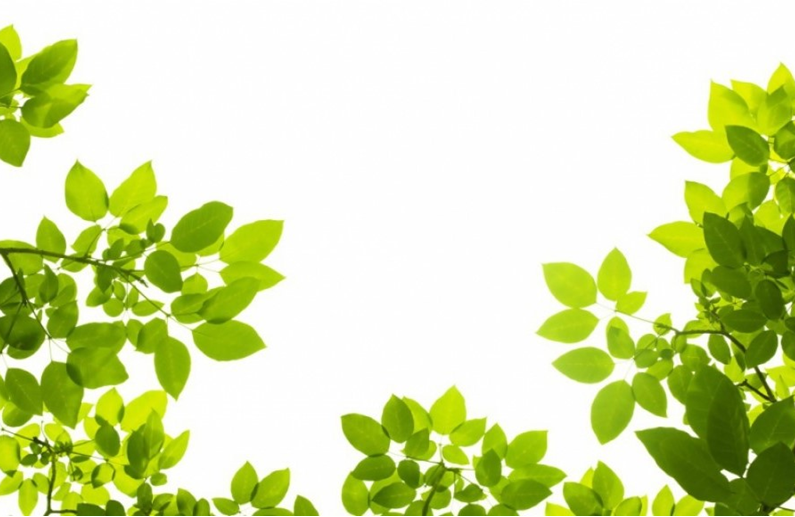 Министерство культуры, по делам национальностей и архивного дела Чувашской РеспубликиБюджетное образовательное учреждение высшего образования Чувашской Республики«Чувашский государственный институт культуры и искусств»Министерства культуры, по делам национальностей и архивного дела Чувашской Республики	IX ВСЕРОССИЙСКИЙ КОНКУРС 	СОЛЬНОГО, ВОКАЛЬНО-АНСАМБЛЕВОГО	И ХОРОВОГО ИСПОЛНИТЕЛЬСТВА	«ПЕСНИ РОДИНЫ»БЛАГОДАРНОСТЬ	выражается	Борисовой Лилии Фёдоровне педагогуМинистерства образования Республики Саха (Якутия), Государственного автономного профессионального образовательного учреждения Республика Саха (Якутия) «Якутского педагогического колледжа им. С.Ф. Гоголева»за качественную подготовку конкурсантовк IX Всероссийскому конкурсу сольного,  вокально-ансамблевого и хорового исполнительства«Песни Родины»(с Международным участием)Желаем Вам крепкого здоровья, счастья и благополучия!Выражаем надежду на дальнейшее плодотворное сотрудничество!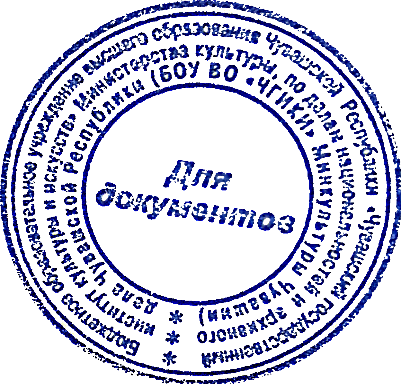 Приказ БОУ ВО «Приказ БОУ ВО «ЧГИКИ» Минкультуры Чувашии от 24.10.2023 № 01 – 01 – 03 / 222Председатель оргкомитета:Заслуженный работник культуры Чувашской Республики, профессор, заведующая кафедрой хорового дирижирования и народного пения Чувашского государственного института культуры и искусств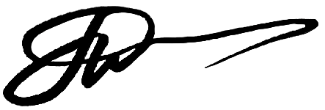 САВАДЕРОВА А.В.